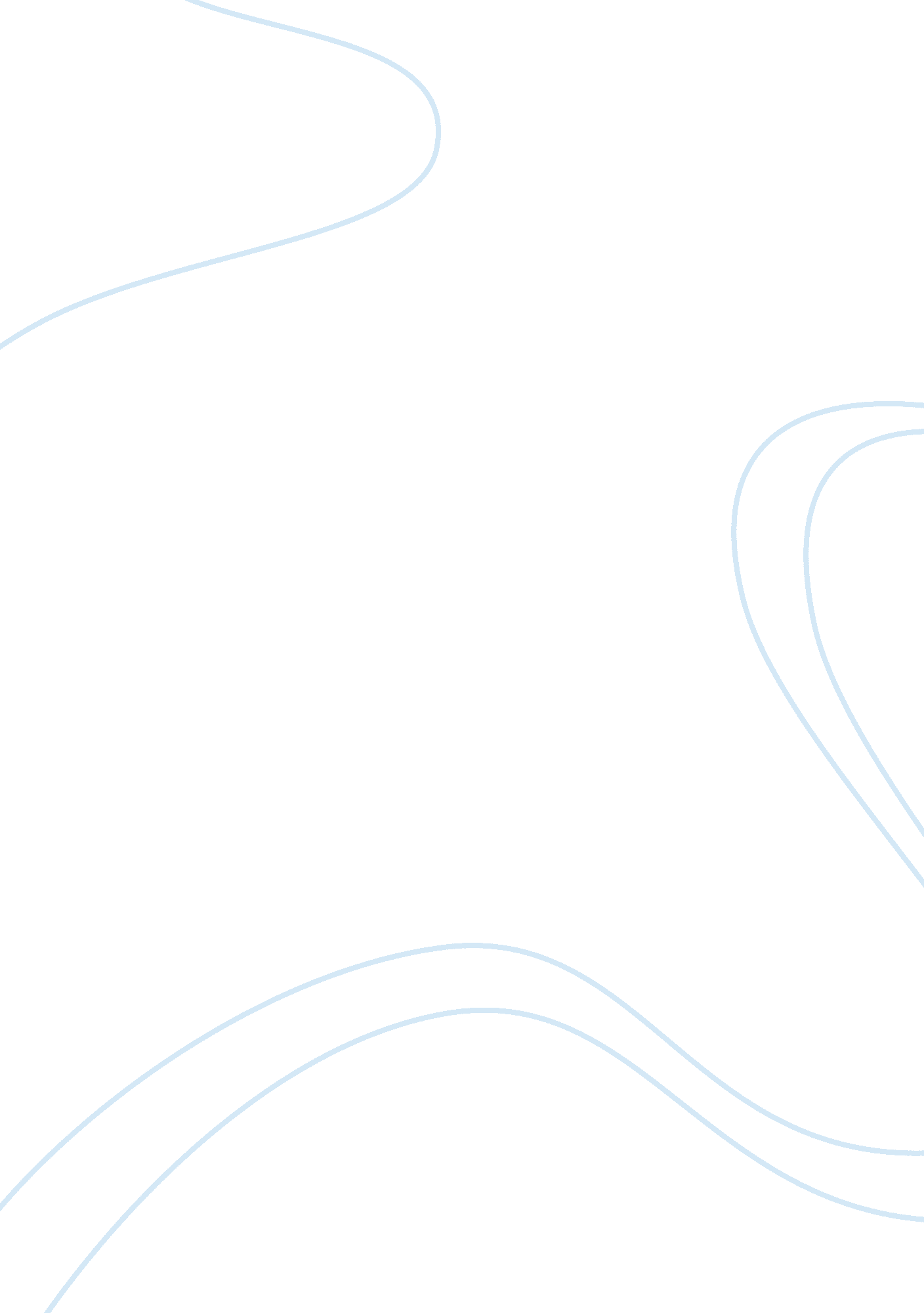 Case summary the lewis 'blackman case' (http: www.lewisblackman.net )Law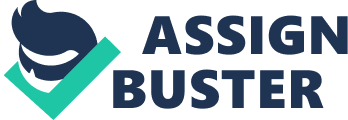 Case summary The Lewis 'Blackman case' (http://www. lewisblackman. net/) Case Summary: The Lewis Blackman’s Case The Blackman family v. Medical of South Carolina Childrens Hospital (MUSC) 
Issue: Whether the Blackman family should hold doctors and medics at MUSC accountable for the death of Lewis Blackman. 
Medical negligence and general unprofessionalism in the medical field continues to be untamed vice that undermines the reputation of many medical institutions in the country. A good number of patients die daily out of inadequate care, unprofessionalism, and negligence in mitigation of patients’ ailment. Lewis ought not to have died in the hospital then, except for the care providers’ failure to notice and act upon an acute internal bleeding. 
In the first place, the boy had not shown signs of frailty and ailment severity when he entered the hospital, meaning that the doctors and nurses at the hospital could have controlled his death. The physicians showed incompetence and negligence from the time Lewis started going through the medical procedures. Attending nurses asked for his weight instead of taking the measurements (Monk 1). In another instance, the lead surgeon takes another dangerous move to reposition surgical metal bars on the patient’s chest. The surgeon’s move adds onto medical attendants’ confusion, incompetence, and carelessness in handling human life. After the surgery, the patient severely reacts to the painkiller, toradol. However, the medics deliberately fail to notice Lewis’ fatal reactions. Besides, Lewis is not supposed to be bed-ridden in the room where he is; he deserves to be in the surgery unit beds. 
The nurses whom Lewis’ mother call upon for help ignores her, claiming pretense of the patient not to walk around to ease abdominal pressure. When situation gets worse, the unprofessional physicians make their decision to handle the failures without contacting the lead surgeon doctor. The nurses seem not to care about protecting human life, including attending to the exact needs of the patients in emergency. Lewis’ condition required an experienced doctor; one who could contain the state of the internal bleedings. Therefore, the hospital’s staffs contributed in Lewis’ death. 
Work Cited 
Monk, John. How A Hospital Failed A Boy Who Didnt Have To Die. Special Report. Retrieved October 8, 2014 from http://www. lewisblackman. net/ 